  21.06.2022 г. ДЕНЬ БЕЗОПАСНОСТИ21 июня в нашем оздоровительном лагере «РАДУГА» прошло традиционное соревнование «Безопасное колесо», организаторами которого стали ребята 4 и 5 отрядов.   Мероприятие прошло в игровой форме. Ребятам напомнили значения дорожных знаков, светофоров, дорожных разметок; рассказали о правилах оказания первой медицинской помощи.  В каждом отряде было проведено занятие «Путешествие по правилам дорожного движения». Воспитанники посмотрели обучающий мультипликационный фильм: «Страна ПДД».  Во второй половине дня    вожатые провели урок безопасности «Один дома», «Безопасная дорога домой». По доброй традиции игры на свежем воздухе и конечно фотосессия.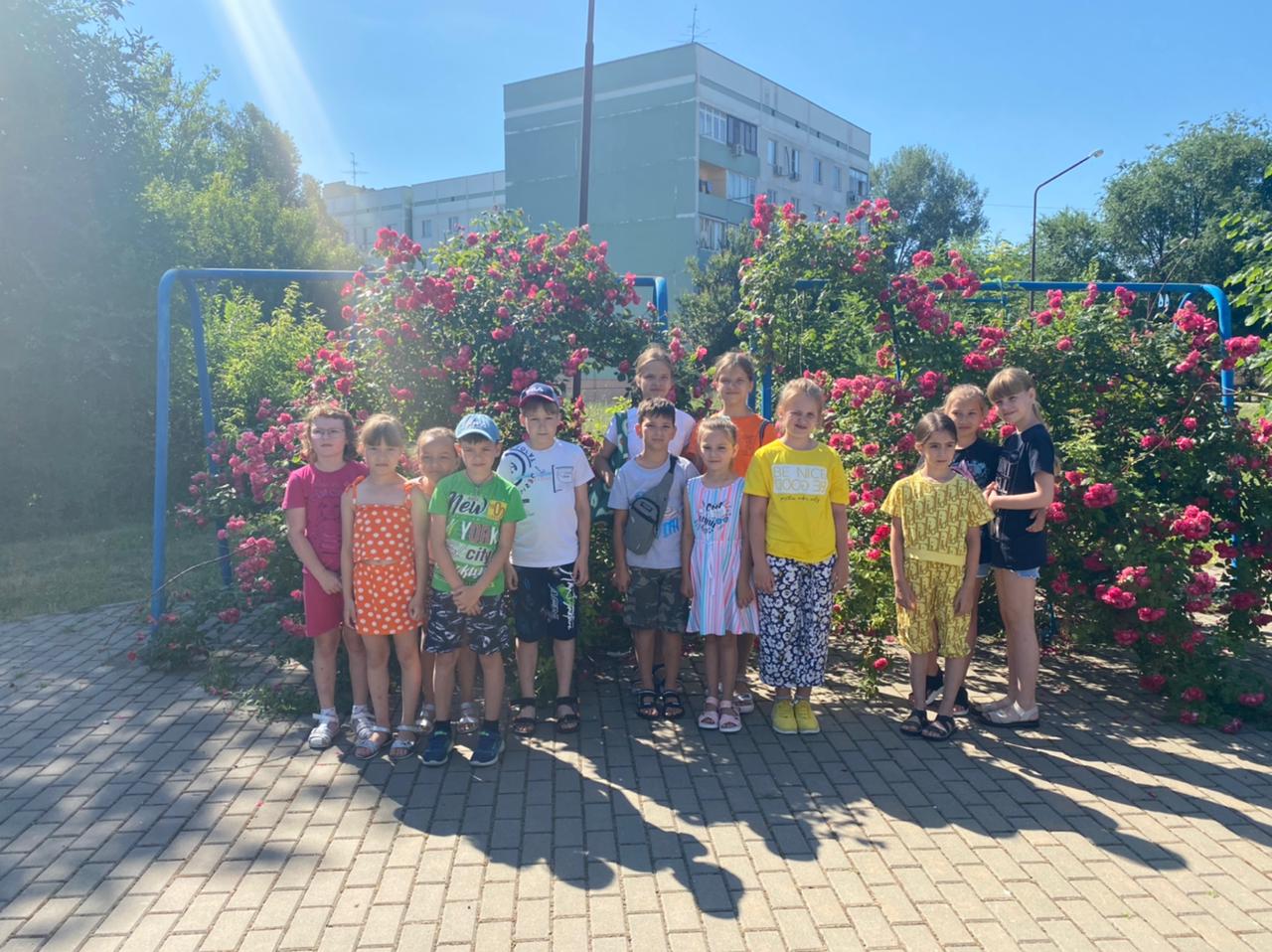 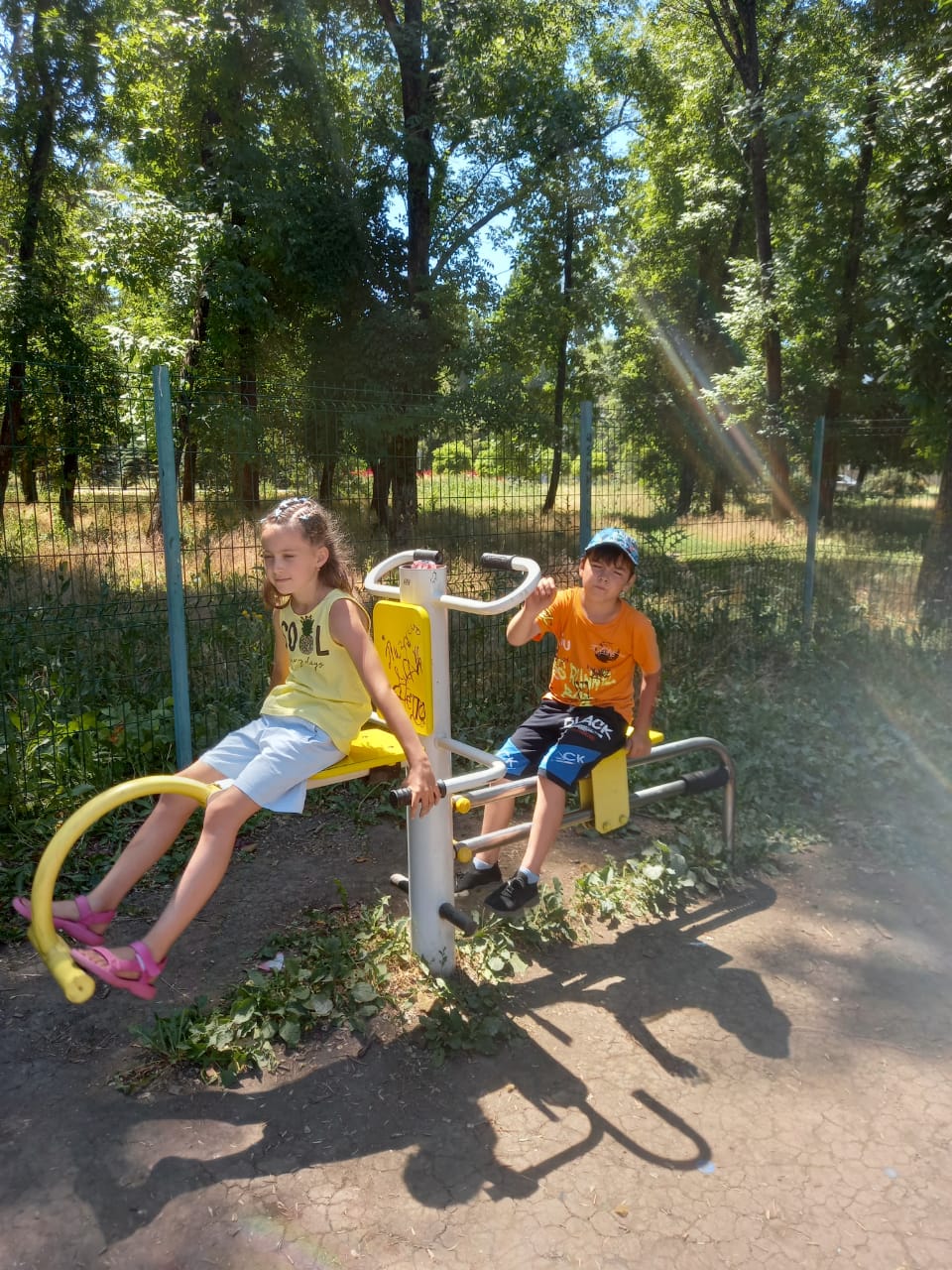 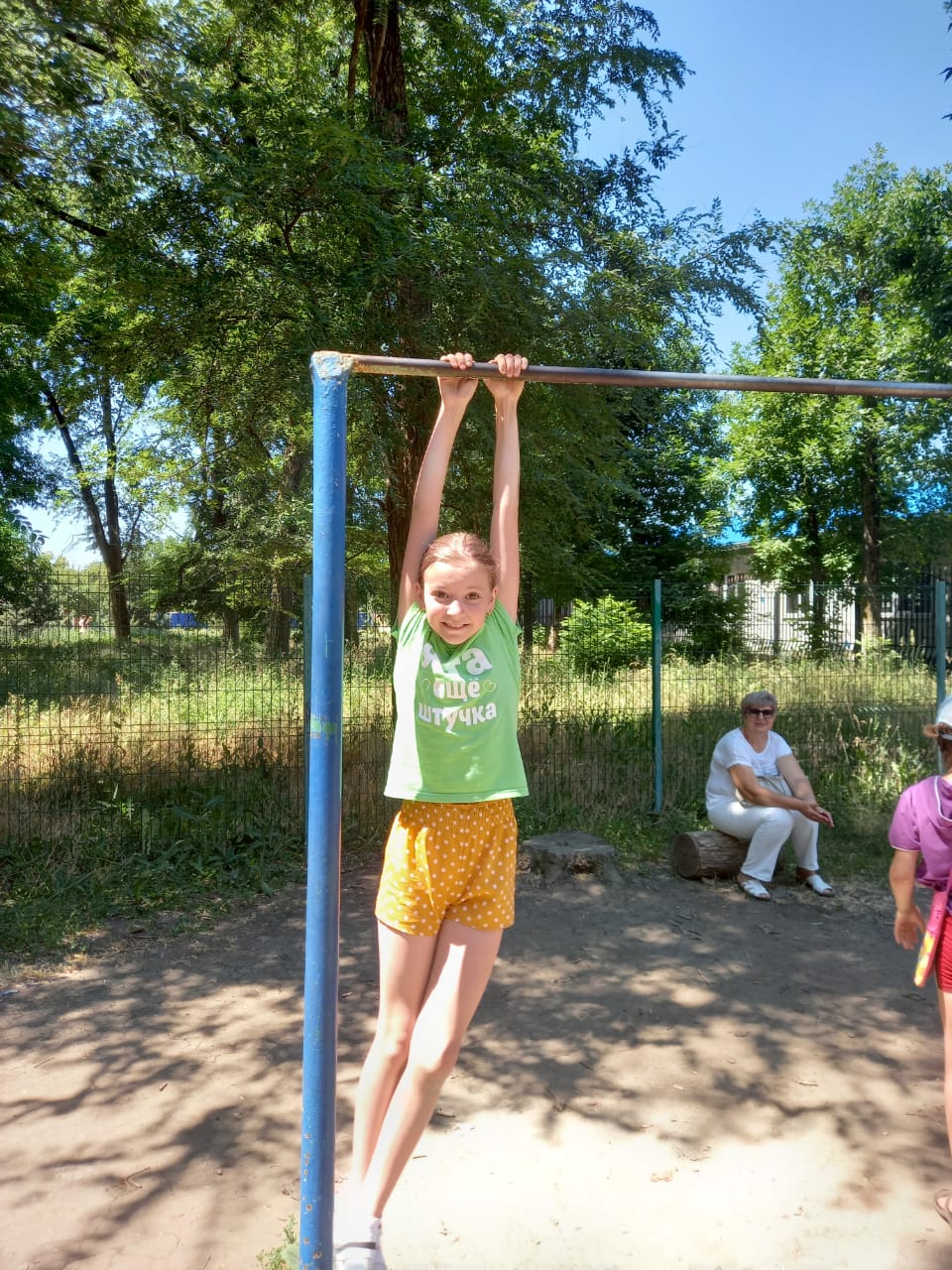 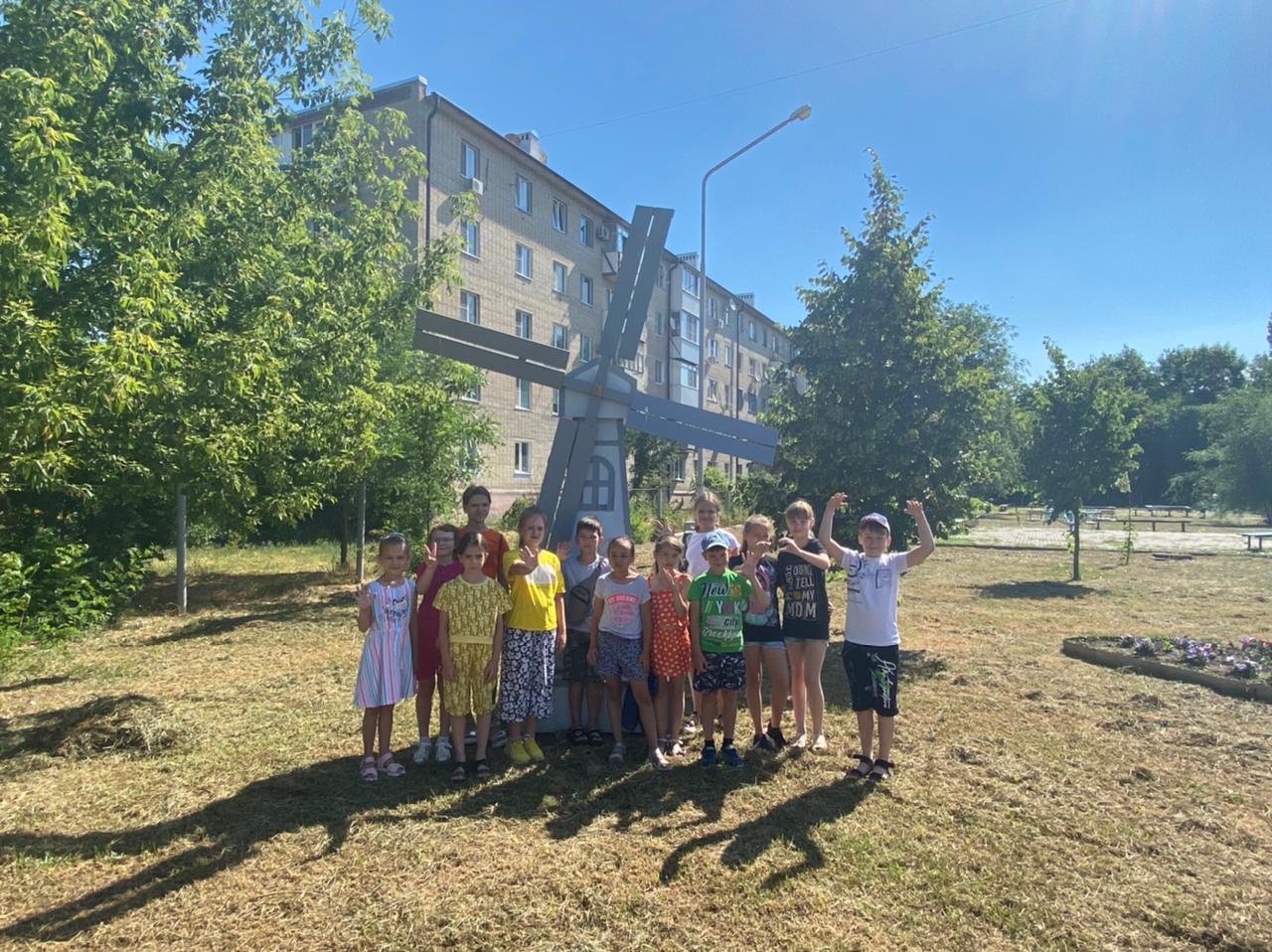 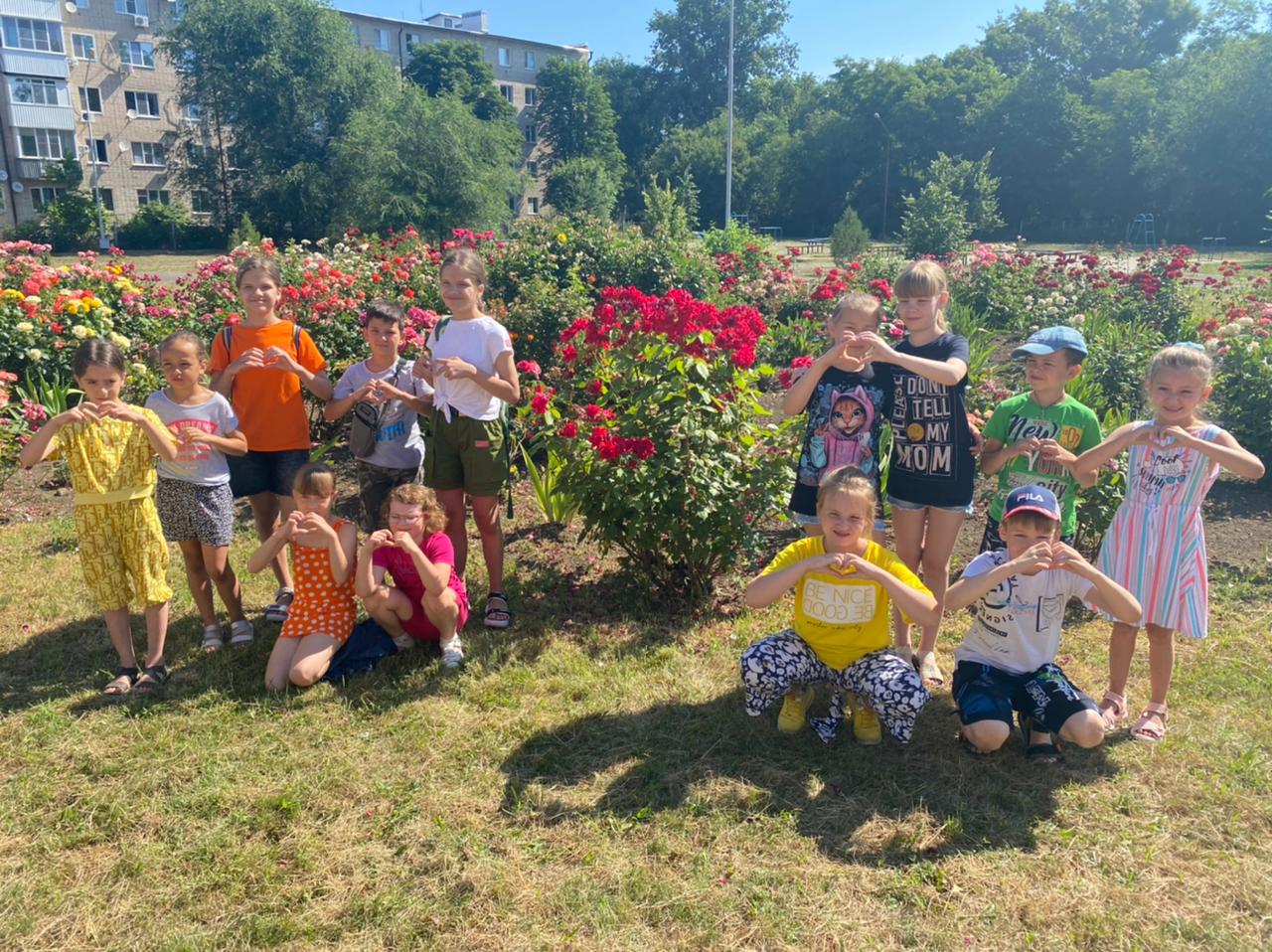 